Activité 11. Chercher l’étiquette de votre t-shirt, pull, chemise (en général dans la couture latérale de gauche). Noter le pays de fabrication (made in…), la composition, la taille, recopier le code d’entretien.………………………………………………………………………………………………………………………………………………………………………………………………………………………………………………………………………………………………………………………………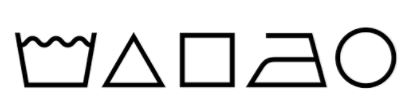 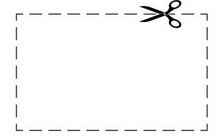 2. Découper et réaliser votre carnet « Les codes d’entretien »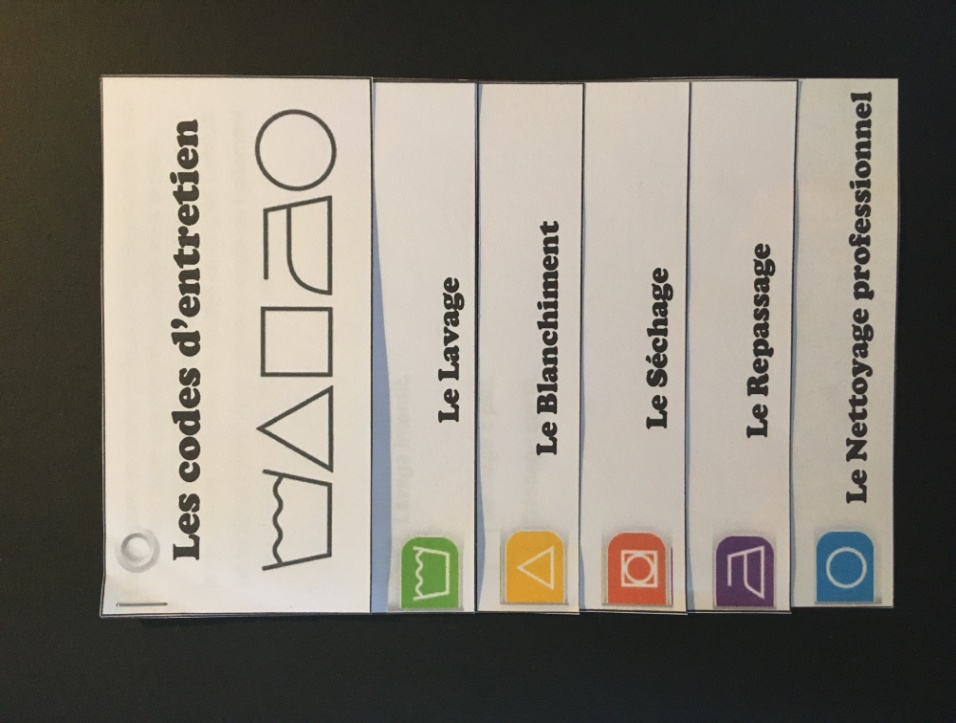 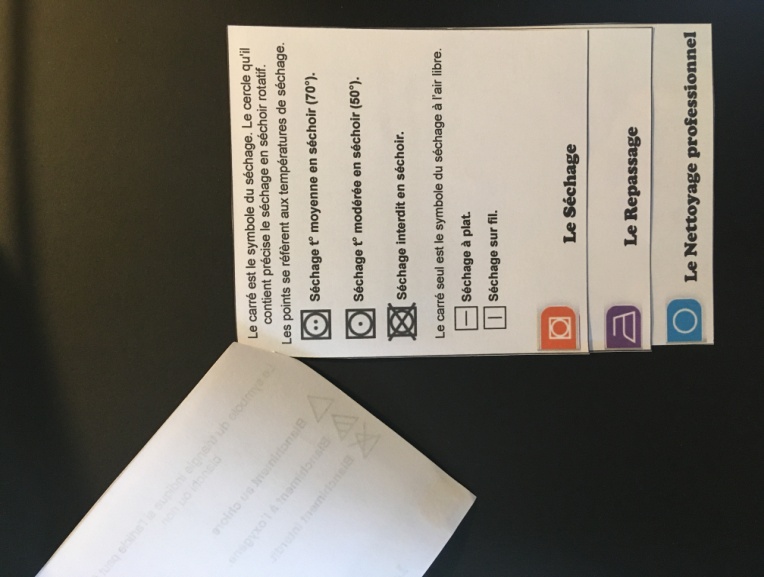 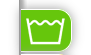 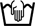 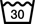 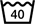 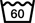 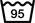 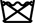 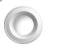 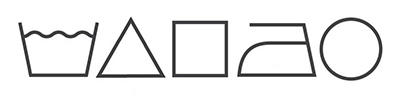 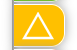 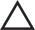 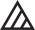 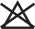 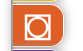 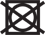 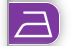 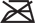 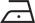 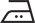 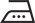 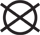 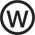 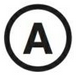 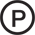 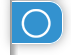 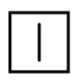 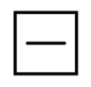 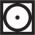 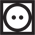 Activité 2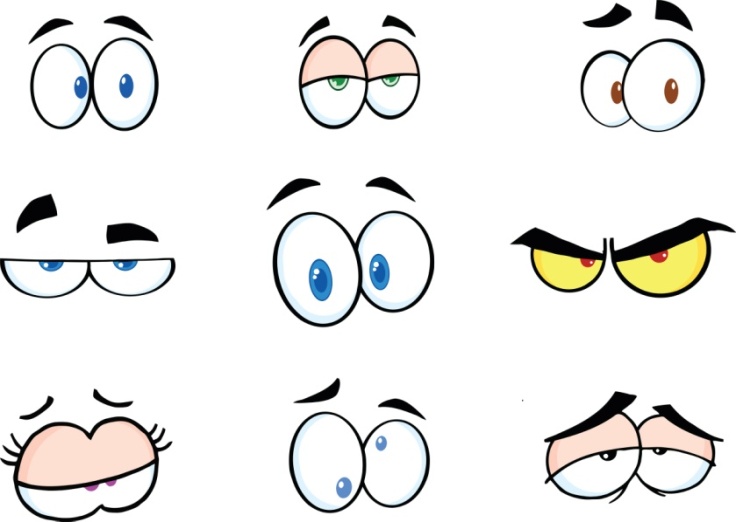 Observer le lot de linge dont vous avez la charge [Fournir à l’élève : un lot de 5 articles (linge en forme et linge plat) avec des codes d’entretien différents dont un article sans étiquette.]1. Recopier et interpréter le code d’entretien pour chaque article 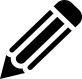 2. Un article dans votre lot de linge n’a aucune étiquette (elles sont découpées), que faites-vous ? Comment gérez-vous l’entretien de cet article ? ………………………………………………………………………………………………………………………………………………………………………………………………………………………………………………………………………………………………………………………………CAP METMétiers de l’entretien des textilesSITUATION PRATIQUE D’APPRENTISSAGESITUATION PRATIQUE D’APPRENTISSAGESITUATION PRATIQUE D’APPRENTISSAGELogo établissementLogo établissementLe code d’entretienLe code d’entretienLe code d’entretienLe code d’entretienLe code d’entretienLe code d’entretienNom :Nom :Prénom :Prénom :Prénom :Date :                  Situation professionnelle :Vous êtes employé à la blanchisserie « Laundry », vous êtes en charge de l’entretien d’un lot de linge. Vous devez identifier les différentes étiquettes et interpréter le code d’entretien pour chaque article.Situation professionnelle :Vous êtes employé à la blanchisserie « Laundry », vous êtes en charge de l’entretien d’un lot de linge. Vous devez identifier les différentes étiquettes et interpréter le code d’entretien pour chaque article.Situation professionnelle :Vous êtes employé à la blanchisserie « Laundry », vous êtes en charge de l’entretien d’un lot de linge. Vous devez identifier les différentes étiquettes et interpréter le code d’entretien pour chaque article.Situation professionnelle :Vous êtes employé à la blanchisserie « Laundry », vous êtes en charge de l’entretien d’un lot de linge. Vous devez identifier les différentes étiquettes et interpréter le code d’entretien pour chaque article.Situation professionnelle :Vous êtes employé à la blanchisserie « Laundry », vous êtes en charge de l’entretien d’un lot de linge. Vous devez identifier les différentes étiquettes et interpréter le code d’entretien pour chaque article.Temps alloué :1h00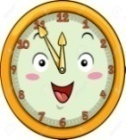 Documents de travailDocuments de travailDocuments de travailDocuments à rendreDocuments à rendreDocuments à rendreFiche contrat (SPA) + fiches d’activités + carnet « Les codes d’entretien »Fiche contrat (SPA) + fiches d’activités + carnet « Les codes d’entretien »Fiche contrat (SPA) + fiches d’activités + carnet « Les codes d’entretien »Fiche contrat (SPA) + fiches d’activités Fiche contrat (SPA) + fiches d’activités Fiche contrat (SPA) + fiches d’activités Résultats attendusÉvaluationÉvaluationÉvaluationÉvaluationÉvaluationÉvaluationÉvaluationÉvaluationLes symboles d’entretien sont connusIndicateurs de réussiteIndicateurs de réussiteIndicateurs de réussiteIndicateurs de réussiteIndicateurs de réussiteIndicateurs de réussiteIndicateurs de réussiteIndicateurs de réussiteLes symboles d’entretien sont connusElève Elève Elève Elève ProfesseurProfesseurProfesseurProfesseurIndicateurs d’évaluation---+++---+++Les informations sur l’étiquette du vêtement sont identifiées et recopiéesLe carnet « Les codes d’entretien » est réalisé Les pictogrammes de lavage sont interprétésLes pictogrammes de blanchiment sont interprétésLes pictogrammes de séchage sont interprétésLes pictogrammes de repassage sont interprétésLes pictogrammes de nettoyage professionnel sont  interprétésTous  les codes d’entretien sont traitésL’article sans indication d’entretien est étudiéÉvaluation de la compétence : C2.2 Exploiter les informations et les documents              Non acquis                  Maîtrise insuffisante               Satisfaisant                 Très bonne maîtriseObservations relatives au déroulement de la situation-ConseilsSavoirs technologiques associés :S2.4 Etiquettes des articles ; S4.3 Méthode de tri des articles Nom de l’articleCode d’entretien Significations…………………………………….…………………………………….…………………………………….…………………………………….…………………………………….…………………………………….…………………………………….…………………………………….…………………………………….…………………………………….…………………………………….…………………………………….…………………………………….…………………………………….…………………………………….…………………………………….…………………………………….…………………………………….…………………………………….…………………………………….